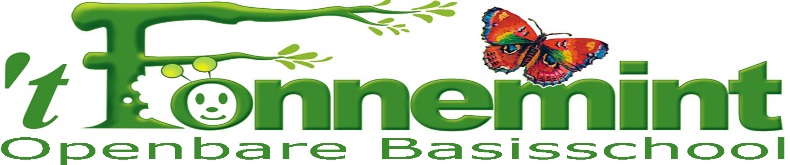 …de basis om te groeien…Dordtsestraat 40		9076 CP 40   St.-Annaparochietel.: 0518 40 11 29		e-mail: fonnemint@elanowg.nlAgenda MRMR-ergaderdata:Dinsdag 9 oktoberMaandag 19 novemberDonderdag 31 januariDinsdag 2 aprilDinsdag 18 juni (onder voorbehoud)GMR-vergaderdata:Dinsdag 22 januariDinsdag 9 aprilDinsdag 4 juniDinsdag 9 juli VergaderdatumDinsdag 20 november 2018 om 19.30 uurVergaderlocatiekoffiekamer o.b.s. ’t FonnemintVoorzitterDedmer SwartSecretarisCoos van KootenNotulistCoos van Kootenagendapuntenuitwerking1.  Opening en welkom-2. Vaststellen agenda-3. Nalopen besluitenlijst/actielijstZie actielijst4. Inkomende/uitgaande postZie mapje5. Bespreekpunten directeurSituatie OR-voorzitter: tot januari worden de lopende zaken wel opgelost. Daarna zal een oplossing gezocht moeten worden. De directeur vraagt mee om mee te denken wie deze functie kan en zou willen uitoefenen. Toverbal: er komen steeds meer kinderen vanuit De Toverbal naar ’t Fonnemint. Vooral heel jonge anderstalige kinderen. Margriet geeft aan dat onderzoek heeft aangegeven die kinderen niet te snel naar het reguliere onderwijs te sturen, maar eerst naar de NT2-school. Ze moeten minimaal een jaar onderwijs hebben gehad op de NT2-school alvorens ze naar het reguliere mogen en moeten aan minimale cognitieve eisen voldoen. Hier is een convenant over, dat geüpdate wordt. De volgende vergadering laat Margriet de doorstroomeisen zien. 6. Bespreekpunten MR:Ervaringen Social Schools Continurooster, stand van zakenBegroting 2019 en toelichtingProtocol klassenindelingErvaringen Social Schools: alle ouders zijn meermaals geïnformeerd dat we overgaan op Social Schools. De eerste ervaringen zijn zeer positief. Continurooster: we organiseren een informatieavond. Er zijn 69 mensen die aangeven voor een informatieavond te zijn. Van de mensen die hun formulier ingeleverd hebben is dit ruim 80 %. We organiseren daarom een informatieavond. Het bevoegd gezag (Mark Vrolijk/Margriet) besluit of er überhaupt een voorstel tot wijziging van de onderwijstijden komt. Margriet geeft aan dat van die 69 (gezinnen) er ook minimaal 50 (van die gezinnen) moeten komen om de groep ouders in deze serieus te kunnen nemen. Margriet stelt voor om in januari even om de tafel te gaan. Rya, Dedmer en Margriet nemen zitting in de voorbereidende werkgroep. Het plan is om in februari de avond te organiseren o.l.v. een neutrale gespreksvoerder. Margriet communiceert de uitslag van de peiling en het voornemen via Social Schools.Begroting 2019: Margriet geeft een heldere toelichting op de begroting van 2019. Zie papieren versie. Op te vragen bij de directeur. De gelden werkdrukakkoord moeten nog worden toegevoegd. MR heeft adviesrecht. Toevoegen: scholing/studiedag Karin van der Mortel over begrijpend en vloeiend lezen. Protocol groepsindeling: Margriet heeft een protocol opgesteld en dit ligt ter inzage. De passages over combinatiegroepen lijken voorbarig. Ook in het licht van onze visie vraagt het stuk om meer input/overleg.Dedmer vraagt uitleg over ‘Procedure communicatie bij groepsindeling’ punt D. Zijn de ouders niet met de procedure eens dan kunnen ze een bezwaarschrift indienen bij het bestuur. Margriet geeft aan dat er een interne klachtencommissie komt. Dedmer vindt het prettig als er nog een tussenstap ingevoerd wordt: ‘gesprek met de directeur’. Margriet past het aan. Het stuk gaat eerst terug naar het team.7. Informatie vanuit GMRa. In januari komen er verkiezingen voor de GMR. Nieuwe verdeling wordt: 5 personeelsleden en 5 ouders. Dedmer zit in de verkiezingscommissie? Rya: hoe lang mag je in de GMR zitten? De personeelsleden mogen er, volgens Dedmer Swart, 3 jaar in zitten. b. De GMR heeft een positief advies gegeven op de begroting.c. Strategisch beleidsplan: aan de orde geweest. 8. Binnengekomen oudervraag-9. RondvraagMargriet: rooster van aftreden komt in de volgende vergadering aan de orde. Willen jullie doorgeven aan Coos hoe lang iedereen in de MR zit?